February 13, 2024NWGMS PTSO Executive Board/Committee Chair Meeting Notes Attendance: Mrs. Fransico, Dr. Evans, Kathy Hartman, Shay Barwick, Carla Mateer, Jessica Clements, Erin Travland, Mr. Davis, Jennifer Smith, Carrie McDonald, Rachael Foy Welcome 									Shay BarwickApproval of November & January Minutes- approved! Old Business	-Spotlight Breakfast 01/19-Spirit Wear sold at B-ball game 01/25, apparel raffle, pop-up sale on Raincoats-Cookie Gram Fundraiser 01/26, 02/02, 02/09, delivered 02/14  -Clothing Drive (for Students’ Unexpected Events) 01/24-02/02-Souper Bowl Lunch and Duty-Free Lunch 02/09 Teachers are very appreciative!Budget Updates 							           Kathy HartmanStill doing well; most expenses will occur at the end of the year; will need to keep an eye on that as we get closer to the end of the year; if you are on a committee and need to know your budget information, please ask KathyAdministration & Teacher Representative Updates	        Denise Francisco, Greta Martin, Ben Davis, James Lynch, Seon EvansNew SRO- Blake Cole started and he’s a great asset to the school, he’s taking time to get to know the kids New treasurer will be starting soon; Alicia will be moving into an office support roleFinished most of the testing for the winter; NWEA makeup testing is happening today; last week of winter sports this week; next week is the basketball tournament- starts on Tuesday the 20th – location TBD; if we have more games here this would be a good opportunity to sell spirit wear Love the Bus and United Way campaign is coming upFriday is the Quarterly awards; there will be an announcement to let homeroom teachers know that they should let students know if they are receiving an award so they know to come pick up their award on Friday during lunch Teacher of the year – final winner will be announced soon; will do the sign gypsy again at the front of the school and Hospitality will do a gift basketLove the Bus – Mr. Davis and Mrs. Martin are working on this; will do $5 gift cards or something else for a similar dollar amount; there are 17 bus driversUnited Way is March 11-15 – will need volunteers to count change for the Penny Drive; Shay will talk to Mrs. Hurley about the timing and process for counting the money; will ask for volunteers to help count Student council - there are conversations about having a school dance that will be hosted by the student council; Mrs. Williams is leading; PTO can provide volunteers; we have a Photobooth – not sure how much funding the PTO can help with but can help with volunteers Committee Reports			-Mini Grants                                                     	                    Executive Board-Hospitality                                                           Jessica Clements, Erin TravlandSouper bowl lunch was GREAT! Would like to keep doing a duty free lunch for the teacher appreciation lunch; Next event is Green Cart Day for March 15th – will deliver treats Cookie grams – made about $350; Jess and Erin will deliver these during homeroom tomorrow (Valentines day!)-Beautification                                                		        Lauren Bankston-Membership                                      				Jennifer Smith-Fundraising/Cash Crusade (World’s Finest starts 3/4)                      Alicia Nelson	Starts March 4th – Devin (Rep from World’s Finest) will come in and do his presentation and then we will pass out chocolate the next day; will need volunteers here every day to check out boxes and collect money Flyers will go home and students will need permission forms in order to participate Restaurant Spirit Nights Sky zone night is Friday – 2/16Pizza Hut – 2/20Whit’s Frozen Custard – 3/18Papa Murphys – 4/15-Sponsorship			                                                            Megan Dyson-Communications 						              Carla Mateer-Spirit Wear                                                                 Paige Riordon, Dana Angel, extended spirit wear sale and also shared with Stokesdale and Oak Ridge Elementary for rising middle schoolersCarla Mateer              -Spotlight (02/23)	      					           Kathy HartmanApril spotlight will be April 12th (moved from an earlier date because 7th grade has a field trip that day)-Food Drive/Advocacy             		  			   Rachael Foy-Book Fair (Preview 4/24-26, Fair 4/29-5/3) 	                                   Paige Riordon, Dana Angel, Hannah Adams, Tessa Kriegler   Dr. Evans suggested that we may want to do something cultural with bookfair; Mrs. Stringer could highlight cultural books; this could be a part of Family Night; the kids could dress up in cultural clothes; Asian culture club and Spanish club will be participating – Family night is TBD                                                                                                                                                                   -8th Grade Ceremony Decor/EOY Grade Level Celebrations           Audrey Ellis,    Jennifer Smith, Carla MateerWill be getting started with organizing this soon; will need parent volunteers Ceremony and grade level celebrations are all in one line in the budget; last year everyone got Kona Ice; will need to do a grab-and-go lunch for field day; parents pay for the lunches as part of the field dayJennifer Smith is in charge of the 8th grade ceremony décor and the end-of-year celebrations; we will work on getting this committee together to work on these end-of-year celebrations -8th Grade Dance                                                                               Erin Travland8th-grade dance – Thursday night June 6th Erin is organizing Will do Hawaiian theme again -Birthday Signs							    Dana Angel-Viking Quarterly Awards                                       Carrie McDonald, Dara Barnesall set for Friday; students will be able to pick a full-size candy bar or a soft drink Announcements   -NW Viking Pole Flags? JNA Signs of Stokesdale EstimateDouble sided 24’ wide x 60’ tall, one per pole, 5 poles,Hardware ($75.85) & Graphic ($73.80) included in price: $149.65 each flag. (see attached sample pic)Would like to go with HOME OF THE VIKINGS (not Viking nation)Need to get cost for installation – is that included? -Please let the board know your intentions for next year regarding committee chairs/executive board officer positions. Executive Board Officers (Pres, all VPs, Sec, Treas) serve 3 consecutive years max & committee chairs are not restricted. We will ask for nominations in March.Adjournment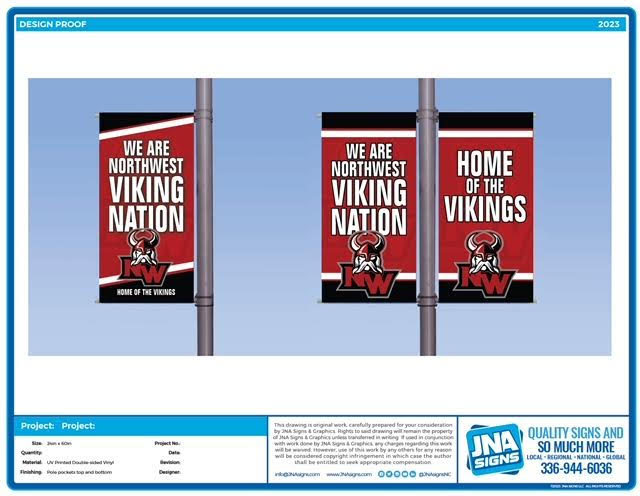 